NORBERGS RID- OCH TRAVKLUBB 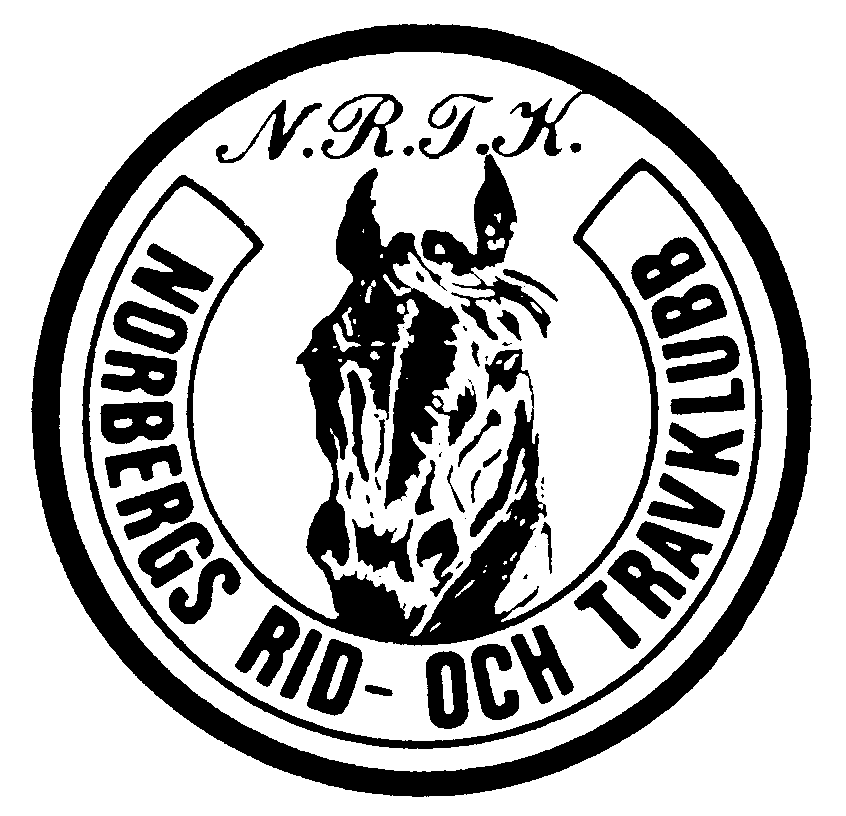 tävlingar på Mimerbanan – NorbergTorsdag 11 juli 2019LOPP 2	ING. F:A E. DAHLIN ABFör kallblodiga hästar.Flygande start		Lätt bana			Hederspremier	Hästens namn	Distans	Använd tid	Kmtid	ev.odds	Premie	Körsven1	Rasmus Karma	2180	3.19,0	1.31,3	20      500	Angelica Klockar	Rönningsholms Bryn	2180	3.20,0	1.31,7	19		Annelie Rylander	Rutbo Balderina	2180	3.22,0	1.32,7	98		Malin Lindkvist	Sjelfbo Greta G.	2140			dist	20		Camilla FredrikssonIcke startande: Vunnet: 1 längdAnmärkningar:Omsättning i loppet:  495  kr		varav på vinnare: 230    krOdds: 1.00	per 5 kr bong:  5    kr 